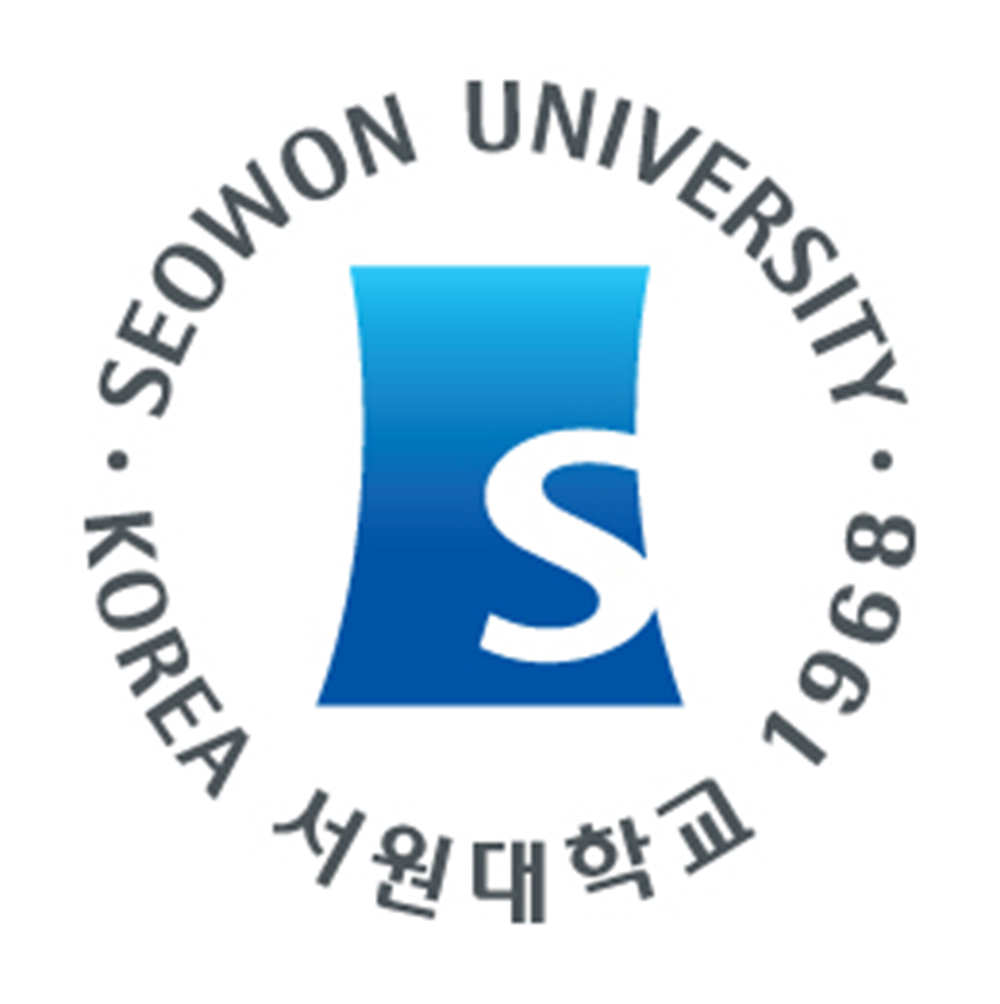 입학신청서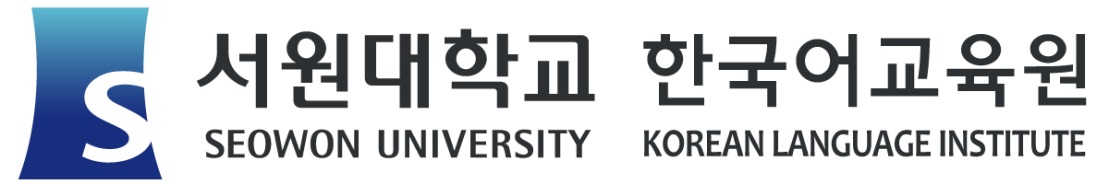 입학신청서입학신청서입학신청서입학신청서입학신청서입학신청서입학신청서입학신청서입학신청서입학신청서입학신청서입학신청서입학신청서입학신청서입학신청서입학신청서입학신청서입학신청서입학신청서사진(3.5cm X 4.5cm)사진(3.5cm X 4.5cm)사진(3.5cm X 4.5cm)개인정보개인정보개인정보개인정보개인정보개인정보개인정보개인정보개인정보개인정보개인정보개인정보개인정보개인정보개인정보개인정보개인정보개인정보개인정보개인정보개인정보개인정보개인정보개인정보개인정보성성성성성이름이름이름이름이름성명한글한글한글한글성별성별성별성별성별□ 남자   □ 여자□ 남자   □ 여자□ 남자   □ 여자□ 남자   □ 여자□ 남자   □ 여자성명영문영문영문영문생년월일생년월일생년월일생년월일생년월일       년     월     일       년     월     일       년     월     일       년     월     일       년     월     일성명한자한자한자한자국적국적국적국적국적본국 주소본국 주소본국 주소본국 주소본국 주소우편번호우편번호우편번호우편번호우편번호여권번호여권번호여권번호여권번호여권번호휴대전화휴대전화휴대전화휴대전화휴대전화비자 유형비자 유형비자 유형비자 유형비자 유형전화번호전화번호전화번호전화번호전화번호비자 유효기간비자 유효기간비자 유효기간비자 유효기간비자 유효기간E-MailE-MailE-MailE-MailE-Mail외국인등록번호외국인등록번호외국인등록번호외국인등록번호외국인등록번호신청정보신청정보신청정보신청정보신청정보신청정보신청정보신청정보신청정보신청정보신청정보신청정보신청정보신청정보신청정보신청정보신청정보신청정보신청정보신청정보신청정보신청정보신청정보신청정보신청정보정규과정정규과정정규과정정규과정정규과정20192019□ 3학기     □ 4학기□ 3학기     □ 4학기□ 3학기     □ 4학기□ 3학기     □ 4학기□ 3학기     □ 4학기□ 3학기     □ 4학기□ 3학기     □ 4학기□ 3학기     □ 4학기□ 3학기     □ 4학기□ 3학기     □ 4학기□ 3학기     □ 4학기□ 3학기     □ 4학기□ 3학기     □ 4학기□ 3학기     □ 4학기□ 3학기     □ 4학기□ 3학기     □ 4학기□ 3학기     □ 4학기□ 3학기     □ 4학기정규과정정규과정정규과정정규과정정규과정20202020□ 1학기     □ 2학기     □ 3학기     □ 4학기     □ 5학기□ 1학기     □ 2학기     □ 3학기     □ 4학기     □ 5학기□ 1학기     □ 2학기     □ 3학기     □ 4학기     □ 5학기□ 1학기     □ 2학기     □ 3학기     □ 4학기     □ 5학기□ 1학기     □ 2학기     □ 3학기     □ 4학기     □ 5학기□ 1학기     □ 2학기     □ 3학기     □ 4학기     □ 5학기□ 1학기     □ 2학기     □ 3학기     □ 4학기     □ 5학기□ 1학기     □ 2학기     □ 3학기     □ 4학기     □ 5학기□ 1학기     □ 2학기     □ 3학기     □ 4학기     □ 5학기□ 1학기     □ 2학기     □ 3학기     □ 4학기     □ 5학기□ 1학기     □ 2학기     □ 3학기     □ 4학기     □ 5학기□ 1학기     □ 2학기     □ 3학기     □ 4학기     □ 5학기□ 1학기     □ 2학기     □ 3학기     □ 4학기     □ 5학기□ 1학기     □ 2학기     □ 3학기     □ 4학기     □ 5학기□ 1학기     □ 2학기     □ 3학기     □ 4학기     □ 5학기□ 1학기     □ 2학기     □ 3학기     □ 4학기     □ 5학기□ 1학기     □ 2학기     □ 3학기     □ 4학기     □ 5학기□ 1학기     □ 2학기     □ 3학기     □ 4학기     □ 5학기한국어를 공부한 적이 있습니까?한국어를 공부한 적이 있습니까?한국어를 공부한 적이 있습니까?한국어를 공부한 적이 있습니까?한국어를 공부한 적이 있습니까?한국어를 공부한 적이 있습니까?한국어를 공부한 적이 있습니까?한국어를 공부한 적이 있습니까?한국어를 공부한 적이 있습니까?한국어를 공부한 적이 있습니까?한국어를 공부한 적이 있습니까?한국어를 공부한 적이 있습니까?한국어를 공부한 적이 있습니까?한국어를 공부한 적이 있습니까?한국어를 공부한 적이 있습니까?한국어를 공부한 적이 있습니까?한국어를 공부한 적이 있습니까?□ 예     □ 아니요□ 예     □ 아니요□ 예     □ 아니요□ 예     □ 아니요□ 예     □ 아니요□ 예     □ 아니요□ 예     □ 아니요□ 예     □ 아니요얼마나 오래 한국어를 공부했습니까?얼마나 오래 한국어를 공부했습니까?얼마나 오래 한국어를 공부했습니까?얼마나 오래 한국어를 공부했습니까?얼마나 오래 한국어를 공부했습니까?얼마나 오래 한국어를 공부했습니까?얼마나 오래 한국어를 공부했습니까?얼마나 오래 한국어를 공부했습니까?얼마나 오래 한국어를 공부했습니까?얼마나 오래 한국어를 공부했습니까?얼마나 오래 한국어를 공부했습니까?얼마나 오래 한국어를 공부했습니까?얼마나 오래 한국어를 공부했습니까?얼마나 오래 한국어를 공부했습니까?얼마나 오래 한국어를 공부했습니까?얼마나 오래 한국어를 공부했습니까?얼마나 오래 한국어를 공부했습니까?년     개월년     개월년     개월년     개월년     개월년     개월년     개월년     개월한국어 숙달도한국어 숙달도한국어 숙달도한국어 숙달도고급고급고급고급중급중급중급중급초급초급없음없음없음TOPIK(한국어능력시험)TOPIK(한국어능력시험)TOPIK(한국어능력시험)TOPIK(한국어능력시험)TOPIK(한국어능력시험)총점취득일자취득일자한국어 숙달도한국어 숙달도한국어 숙달도한국어 숙달도TOPIK(한국어능력시험)TOPIK(한국어능력시험)TOPIK(한국어능력시험)TOPIK(한국어능력시험)TOPIK(한국어능력시험)학력사항학력사항학력사항학력사항학력사항학력사항학력사항학력사항학력사항학력사항학력사항학력사항학력사항학력사항학력사항학력사항학력사항학력사항학력사항학력사항학력사항학력사항학력사항학력사항학력사항학교명학교명학교명학교명학교명학교명학교명전공전공전공전공전공재학기간(yyyy.mm. ~ yyyy.mm.)재학기간(yyyy.mm. ~ yyyy.mm.)재학기간(yyyy.mm. ~ yyyy.mm.)재학기간(yyyy.mm. ~ yyyy.mm.)재학기간(yyyy.mm. ~ yyyy.mm.)재학기간(yyyy.mm. ~ yyyy.mm.)재학기간(yyyy.mm. ~ yyyy.mm.)중학교중학교중학교중학교중학교중학교고등학교고등학교고등학교고등학교고등학교고등학교대학교대학교대학교대학교대학교대학교직장경력직장경력직장경력직장경력직장경력직장경력직장경력직장경력직장경력직장경력직장경력직장경력직장경력직장경력직장경력직장경력직장경력직장경력직장경력직장경력직장경력직장경력직장경력직장경력직장경력회사명회사명회사명회사명회사명재직기간재직기간재직기간재직기간재직기간재직기간회사주소회사주소회사주소회사주소회사주소회사주소회사주소회사주소회사주소회사주소전화번호전화번호전화번호직위가족사항가족사항가족사항가족사항가족사항가족사항가족사항가족사항가족사항가족사항가족사항가족사항가족사항가족사항가족사항가족사항가족사항가족사항가족사항가족사항가족사항가족사항가족사항가족사항가족사항성명성명성명관계관계관계관계관계관계생년월일생년월일생년월일생년월일생년월일생년월일생년월일직업직업직업회사명회사명회사명회사명회사명회사명▣ 서원대학교 한국어교육원에서의 한국어 수학 및 수료 계획에 대해 간단하게 서술하시오.▣ 서원대학교 한국어교육원에서의 한국어 수학 및 수료 계획에 대해 간단하게 서술하시오.▣ 서원대학교 한국어교육원에서의 한국어 수학 및 수료 계획에 대해 간단하게 서술하시오.▣ 서원대학교 한국어교육원에서의 한국어 수학 및 수료 계획에 대해 간단하게 서술하시오.▣ 서원대학교 한국어교육원에서의 한국어 수학 및 수료 계획에 대해 간단하게 서술하시오.▣ 서원대학교 한국어교육원에서의 한국어 수학 및 수료 계획에 대해 간단하게 서술하시오.▣ 서원대학교 한국어교육원에서의 한국어 수학 및 수료 계획에 대해 간단하게 서술하시오.▣ 서원대학교 한국어교육원에서의 한국어 수학 및 수료 계획에 대해 간단하게 서술하시오.▣ 서원대학교 한국어교육원에서의 한국어 수학 및 수료 계획에 대해 간단하게 서술하시오.▣ 서원대학교 한국어교육원에서의 한국어 수학 및 수료 계획에 대해 간단하게 서술하시오.▣ 서원대학교 한국어교육원에서의 한국어 수학 및 수료 계획에 대해 간단하게 서술하시오.▣ 서원대학교 한국어교육원에서의 한국어 수학 및 수료 계획에 대해 간단하게 서술하시오.▣ 서원대학교 한국어교육원에서의 한국어 수학 및 수료 계획에 대해 간단하게 서술하시오.▣ 서원대학교 한국어교육원에서의 한국어 수학 및 수료 계획에 대해 간단하게 서술하시오.▣ 서원대학교 한국어교육원에서의 한국어 수학 및 수료 계획에 대해 간단하게 서술하시오.▣ 서원대학교 한국어교육원에서의 한국어 수학 및 수료 계획에 대해 간단하게 서술하시오.▣ 서원대학교 한국어교육원에서의 한국어 수학 및 수료 계획에 대해 간단하게 서술하시오.▣ 서원대학교 한국어교육원에서의 한국어 수학 및 수료 계획에 대해 간단하게 서술하시오.▣ 서원대학교 한국어교육원에서의 한국어 수학 및 수료 계획에 대해 간단하게 서술하시오.▣ 서원대학교 한국어교육원에서의 한국어 수학 및 수료 계획에 대해 간단하게 서술하시오.▣ 서원대학교 한국어교육원에서의 한국어 수학 및 수료 계획에 대해 간단하게 서술하시오.▣ 서원대학교 한국어교육원에서의 한국어 수학 및 수료 계획에 대해 간단하게 서술하시오.▣ 서원대학교 한국어교육원에서의 한국어 수학 및 수료 계획에 대해 간단하게 서술하시오.▣ 서원대학교 한국어교육원에서의 한국어 수학 및 수료 계획에 대해 간단하게 서술하시오.▣ 서원대학교 한국어교육원에서의 한국어 수학 및 수료 계획에 대해 간단하게 서술하시오.작성일자                          신청인 성명                               서명                         작성일자                          신청인 성명                               서명                         작성일자                          신청인 성명                               서명                         작성일자                          신청인 성명                               서명                         작성일자                          신청인 성명                               서명                         작성일자                          신청인 성명                               서명                         작성일자                          신청인 성명                               서명                         작성일자                          신청인 성명                               서명                         작성일자                          신청인 성명                               서명                         작성일자                          신청인 성명                               서명                         작성일자                          신청인 성명                               서명                         작성일자                          신청인 성명                               서명                         작성일자                          신청인 성명                               서명                         작성일자                          신청인 성명                               서명                         작성일자                          신청인 성명                               서명                         작성일자                          신청인 성명                               서명                         작성일자                          신청인 성명                               서명                         작성일자                          신청인 성명                               서명                         작성일자                          신청인 성명                               서명                         작성일자                          신청인 성명                               서명                         작성일자                          신청인 성명                               서명                         작성일자                          신청인 성명                               서명                         작성일자                          신청인 성명                               서명                         작성일자                          신청인 성명                               서명                         작성일자                          신청인 성명                               서명                         